МУНИЦИПАЛЬНОЕ БЮДЖЕТНОЕ ДОШКОЛЬНОЕ ОБРАЗОВАТЕЛЬНОЕ УЧРЕЖДЕНИЕ «БЕРЁЗОВСКИЙ ДЕТСКИЙ САД № 2»ОТЧЁТ ПО САМООБРАЗОВАНИЮ 2021-2022 учебный годТема: «Развитие конструктивной деятельности и технического творчества дошкольников через LEGO-конструирование».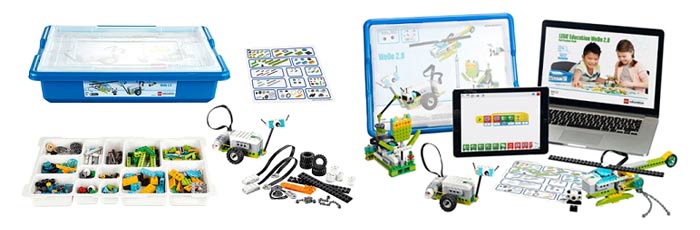 Воспитатель: Толстунова Е.А.Дошкольное образование   ставит перед собой цель – сформировать инженерное мышление у ребенка. А именно, воспитать человека творческого, с креативным мышлением, способным ориентироваться в мире высокой технической оснащенности и умеющим создавать новые технические формы. Инженерное мышление дошкольников формируется на основе научно-технической деятельности, такой как ЛЕГО – конструирование и другие виды конструирования. LEGO – конструирование, а также образовательная робототехника, предназначены для того, чтобы положить начало формированию у воспитанников целостного представления о мире технике, устройстве конструкций, механизмов и машин, их месте в окружающем мире. Эта технология актуальна в условиях внедрения ФГОС ДО потому что позволяет осуществлять интеграцию образовательных областей. («Социально-коммуникативное развитие», «Речевое развитие», «Познавательное развитие», «Художественно-эстетическое развитие».) Дает возможность педагогу объединять игру с исследовательской и экспериментальной деятельностью, формировать познавательные действия, становление сознания; развитие воображения и творческой активности; умение работать в коллективе. Конструкторы ЛЕГО - это конструкторы, которые спроектированы таким образом, чтобы ребенок в процессе занимательной игры смог получить максимум информации о современной науке и технике и освоить ее.Конструирование  и  робототехника  как нельзя лучше  способствует,  развитию  внимания,  памяти, мышления, воображения,  коммуникативных  навыков,  умение общаться со сверстниками, обогащению  словарного запаса, формированию связной  речи. Это не просто конструирование,  а мощный инновационный образовательный инструмент, который успешно решает проблему социальной  адаптации детей,  делая переход от игры к учёбе.Цель: повышение педагогического мастерства через создание условий для развития технического творчества, инженерного мышления у детей дошкольного возраста.Задачи:Повысить собственный уровень знаний путем изучения необходимой литературыПройти курсы повышения квалификации «Лего-конструирование и робототехника, как средство всестороннего развития детей дошкольного возраста».Развивать у детей интерес  к робототехнике, механике, физике, правил безопасности. Формировать у дошкольников умения и навыки конструирования,  приобретение первого опыта  по решению конструкторских задач по механике. Воспитывать коммуникативную способность, дисциплину, ответственность у детей дошкольного возраста.Оказывать консультативную (информационной, методической, обучающей) помощь родителям (законным представителям) по сопровождению креативного ребенка.Развивать интерес родителей к совместной работе в данном направлении.ФГОС ДО называет конструирование одной из деятельностей дошкольного возраста, которая должна обеспечиваться специальной педагогической работой со стороны педагога и применением специальных технологий. В теории и практике разработано достаточно видов конструирования из разного материала (по образцу, по схеме, по условиям и т. д.). Однако остро стоит задача не просто формирования конструктивных умений, а развития инженерного мышления, интереса к миру конструирования реальных технических объектов, широкого ознакомления с творческой деятельностью людей в сфере технического творчества и производства. Развитие только конструктивных умений и получение опыта конструирования из различных материалов обеспечивает интеллектуальное и речевое развитие, но не является гарантией того, что у детей будет заложен интерес и уважение к миру технического творчества человека. В процессе освоения LEGO-конструирования, которое объединяет в себе элементы игры и экспериментирования, дошкольники познают основы современной робототехники, что способствует развитию технического творчества и формированию научно-технической ориентации у детей.Увлечение конструированием началось с использования в работе конструкторов ЛЕГО, работе по схемам, по описанию, по условиям. Дети старшего дошкольного возраста с удовольствием самостоятельно играли в конструктор, выполняли постройки разного типа, развертывали на их основе сюжетную игру. Начиная с простых фигур, ребёнок продвигается всё дальше и дальше, а, видя свои успехи, он становится более уверенным в себе и переходит к следующему, более сложному этапу обучения.Такой подход позволяет поднять процесс конструирования на новый уровень, решая задачи именно технического творчества  и формирования интереса к современным техническим разработкам.Кружок легоконструирования проходил во второй половине дня, группами по 6 человек (1 набор для 2 детей).В своей работе применяю следующие методы:Объяснительно-иллюстративный - предъявление информации различными способами (объяснение, рассказ, беседа, инструктаж, демонстрация, работа с картами-схемами и др.);Эвристический - метод творческой деятельности (создание творческих моделей и т.д.);Проблемный - постановка проблемы и самостоятельный поиск её решения детьми;Программированный - набор операций, которые необходимо выполнить в ходе выполнения практических работ (форма: компьютерный практикум, проектная деятельность);Репродуктивный - воспроизводство знаний и способов деятельности (собирание моделей и конструкций по образцу, беседа, упражнения по аналогу);Частично - поисковый - решение проблемных задач с помощью педагога. Метод проектов - технология организации образовательных ситуаций, в которых ребёнок ставит и решает собственные задачи, и технология сопровождения самостоятельной деятельности детей.Таким образом, последовательно, шаг за шагом, в виде разнообразных игровых и экспериментальных действий дети развивают свои конструкторские навыки, логическое мышление, у них формируется умение пользоваться схемами, инструкциями, чертежами.Также за прошедший период была проведена такая работа с детьми: дети ознакомлены  с правилами поведения и ТБ в кабинете робототехники при работе с конструкторами; научились читать схемы; составляли элементарные программы для работы моделей; LEGO WEDO 2.0 «Простые механизмы».Работа с родителями:Открытое мероприятие для родителей: «LEGO конструирование и робототехника как средство развития технического творчества детей».	 С целью повышения педагогической компетентности в вопросах легоконструирования и робототехники проработана методическая литература в данном направлении, а также  прошла курсы повышения квалификации «Легоконструирование и робототехника как средство разностороннего развития ребенка дошкольного возраста в условиях реализации ФГОС ДО».Анализируя проведенную работу, можно сделать следующие выводы:Сформированы конструкторские умения и навыки, умение анализироватьпредмет, выделять его характерные особенности, основные части,устанавливать связь между их назначением и строением.Развито умение применять свои знания при проектировании и сборкеконструкций.Развита познавательная активность детей, воображение, фантазия итворческая инициатива.Совершенствованы коммуникативные навыки детей при работе в паре,коллективе, распределении обязанностей.Сформированы предпосылки учебной деятельности: умение и желаниетрудиться, выполнять задания в соответствии с инструкцией ипоставленной целью, доводить начатое дело до конца, планироватьбудущую работу.Имеются представления:о деталях конструктора и способах их соединении;об устойчивости моделей в зависимости от ее формы ираспределения веса;о зависимости прочности конструкции от способа соединения ееотдельных элементов;о связи между формой конструкции и ее функциями.А   это – планируемые результаты освоения программы детьми!На сегодняшний день   у детей сформировалось положительное отношение к  конструированию, они самостоятельно могут собрать все модели, которые даны в комплекте заданий.   С интересом придумывают и создают свои модели, обыгрывают их и рассказывают о своих постройках товарищам. Они учатся  работать в команде, распределять обязанности и договариваться.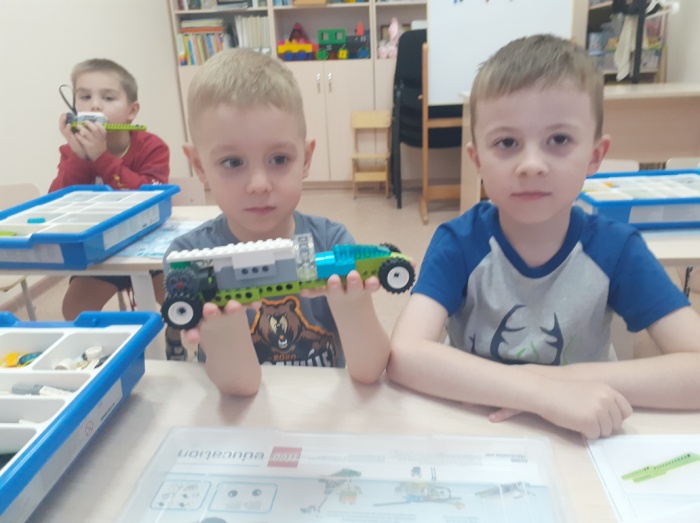 